Schulspezifische Rahmenbedingungen                                        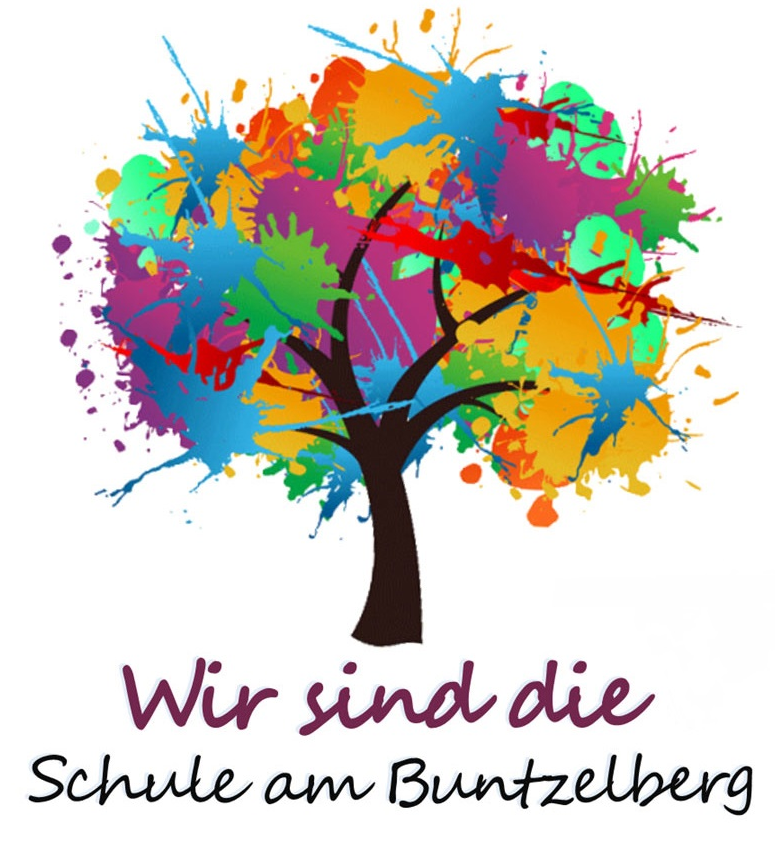 Pädagogische Struktur Die Grundschule am Buntzelberg ist eine Schule mit offenem Ganztagsbetrieb (OGB) und bietet im Rahmen der Verlässlichen Halbtagsgrundschule (VHG) Öffnungszeiten von 7.30 Uhr – 13.30 Uhr an. Zusätzlich ist die Schule mit einer ergänzenden Förderung und Betreuung in der Zeit von 6.00 – 18.00 Uhr geöffnet. Der Unterricht fügt sich in der Regel in diese Zeit der VHG ein und ist begleitet von aktiven Pausenstunden. Unsere Schule erfüllt den gesetzlichen Auftrag „eine grundlegende Bildung durch fachlichen, fachübergreifenden und fächerverbindenden Unterricht und führt die Schülerinnen und Schüler zum weiterführenden Lernen in der Sekundarstufe I.“ Sie umfasst die Schulanfangsphase (Jahrgangsstufe 1 und 2) und die weiteren Jahrgangsstufen bis zur Jahrgangsstufe  6. Der Unterricht findet an 5 Tagen in der Woche in der Zeit von 7.55 – 13.45 Uhr statt, wobei die Klassenstufen 5 und 6 auch Unterricht in der 7. oder 8. Unterrichtsstunde haben.Nach der ersten Stunde frühstücken alle Schülerinnen und Schüler  gemeinsam mit den Lehrkräften.  Die zweite und dritte Unterrichtsstunde werden als Block erteilt. Danach folgt eine Hofpause. Die vierte und fünfte Unterrichtsstunde kann als Block oder mit einer Pause erteilt werden. Die aktive Mittagspause schließt sich daran an. Sie ist eine gute Voraussetzung für eine erfolgreiche 6. und 7. Unterrichtsstunde. Während dieser Rhythmisierung finden Unterrichtsstunden und aktive betreute Pausenstunden mit spielerischen und sozialen Aktivitäten statt. Die Module im OGB ergänzen die Rhythmisierung des Tagesablaufes. Hohe Beachtung bei der Organisation des Unterrichtsablaufes erhält unser pädagogisches Profil. Dieses ist geprägt vom Prinzip „Lernen mit VIELFALT“ und ist gerichtet auf das Erreichen eines fundierten Grundwissens, einer hohen Allgemeinbildung, einer großen Selbstständigkeit, einer ausgeprägten Toleranz und eines gewaltfreien Umgangs miteinander.In abgestimmter integrativer Arbeit zwischen den Erziehern und den Lehrern können die Schülerinnen und Schüler ihren Neigungen nachgehen und dabei ihre Fähigkeiten besonders entwickeln. Es erfolgt eine inhaltliche Abstimmung zwischen dem Unterricht und der offenen Freizeit im OGB, die stets die Gesamtheit der schulischen Entwicklung im Schulprogramm prägt. Im OGB haben die Schülerinnen und Schüler jeweils einen konkreten Ansprechpartner. Neben einer festen Gruppenzugehörigkeit können die Jungen und Mädchen auch soziale Kontakte mit Kindern unterschiedlichen Alters pflegen, indem sie gruppenübergreifende Freizeitaktivitäten nutzen können. Diese Angebote umfassen ein weitreichendes Spektrum von Tätigkeiten im sportlichen, musikalisch/künstlerischen und  kreativen/handwerklichen Bereich. Die Kinder können sich dort in sechswöchigen Kursen ausprobieren.  Der Ablauf im offenen Ganztagsbetrieb gestaltet sich wie folgt:Die Frühbetreuung findet von 6.00 Uhr bis 7.30 Uhr im Schulhaus A  statt.Von 7.30 Uhr bis zum Unterrichtsbeginn und in den aktiven Pausenstunden werden alle Schulkinder von Erzieherinnen und Erziehern sowie den Lehrkräften betreut.In der Schulanfangsphase nehmen die Schülerinnen und Schüler ihr Mittagessen in der Schule gemeinsam mit einer Erzieherin ein. Ab Klassenstufe 3 wird das Mittagessen in der Schule nach einem individuellen Plan im Speiseraum organisiert.Nach dem Unterricht dient die Entspannungsphase der Erholung, Förderung und Freizeitgestaltung.  Die Erledigung der Hausaufgaben gliedert sich in den Tagesablauf ein und findet von Montag-Donnerstag von 14.00 - 15.00 Uhr statt.Offene Freizeit findet jahrgangsstufenabhängig bis zu zwei Mal wöchentlich statt.  Ab 16.00 bis 18.00 Uhr bieten wir eine Spätbetreuung in der Schule an.In der Ferienzeit bieten wir vielfältige Möglichkeiten der Freizeitgestaltung innerhalb und außerhalb der Schule an. Nach Anmeldung des Kindes erhalten die Eltern einen detaillierten Veranstaltungsplan für die Ferienzeit. Eine gute Tradition ist die Sommerfahrt unserer Schülerinnen und Schüler. Das schulische Umfeld Die Grundschule am Buntzelberg befindet sich im Bezirk Treptow-Köpenick von Berlin, im Ortsteil Bohnsdorf. Sie ist verkehrsgünstig in 10 Minuten Fußweg von der S–Bahnstation Berlin-Grünau zu erreichen. Zur Schule kann man ebenfalls mit zwei Buslinien gelangen. Die Kinder aus dem umliegenden Siedlungsgebiet kommen vorwiegend auch mit dem Fahrrad zur Schule. Unser Einzugsbereich wird begrenzt durch Waltersdorf im Land Brandenburg.            Soziale StrukturDie Schülerinnen und Schüler beteiligen sich aktiv an der Gestaltung des Schullebens. Der Anteil von Mädchen und Jungen in den Klassen ist zumeist ausgewogen.  Die Anzahl der Schülerinnen und Schüler nichtdeutscher Herkunftssprache liegt bei 10,23%. 3,70 % unserer Schülerinnen und Schüler haben einen festgestellten sonderpädagogischen Förderstatus.Sie werden in den Bereichen emotionale-soziale Entwicklung, Lernen, körperliche und motorische Entwicklung, Hören sowie Sehen gefördert. Bohnsdorf besteht vorwiegend aus Einfamilienhäusern. Viele Eltern sind sehr bildungsnah, berufstätig und engagiert, wobei mehr als zwei Drittel die Möglichkeit des offenen Ganztagsbetriebes (OGB) in den Klassenstufen1 – 6 nutzen.Derzeit besuchen ca. 621 Schülerinnen und Schüler die Klassen in vierzügigen Klassenstufen (Kl.1 fünfzügig). Sie werden von 34 Lehrkräften unterrichtet und von 22 Erzieherinnen und Erziehern, einer Sonderpädagogin und einer Sozialarbeiterin (Verein Lebenshilfe) unterstützt. Zwei Erzieherinnen sind Integrationserzieherinnen, eine Sonderpädagogin und eine Erzieherin sind in der Entwicklungstherapie /Entwicklungspädagogik (ETEP) ausgebildet. Im sonderpädagogischen Bereich arbeiten 2 Schulhelfer.Zur Schule gehören weiterhin eine Schulsekretärin, eine Verwaltungsleiterin und ein Schulhausmeister sowie unterstützendes Personal in der Schulbibliothek/ Leseclub und im OGB. Der Personaleinsatz erfolgt Aufgaben- und planorientiert entsprechend dem Rhythmus der VHG und des OGB. Er berücksichtigt die Kompetenzen und möglichen Interessen der Pädagogen. Es erfolgt eine rege Kooperation und Kommunikation zwischen den Lehrkräften und Erzieherinnen sowie Erziehern zur Umsetzung der Ziele der offenen Ganztagsschule.Räumliche und sächliche AusstattungAusgangslage Das Schulgebäude A besteht aus einem Untergeschoss, einem Erdgeschoss und drei Obergeschossen mit 18 Klassenräumen und 5 Gruppenräumen. Für die offene Freizeitgestaltung stehen 2 Spezialräume im Untergeschoss zur Verfügung, in denen gekocht, getöpfert oder Holz bearbeitet werden kann. Zwei Speiseräume stehen den Schülerinnen und Schülern zur Einnahme des Mittagsessens zur Verfügung.  Durch den Umbau des Untergeschosses mit der Schaffung eines großen, der Schülerzahl angepassten, multifunktionalen Speiseraumes konnten weitere Möglichkeiten geschaffen werden, die das Schulleben bereichern.  Hausaufgaben während des OGB werden in den Klassenräumen angefertigt.Das Schulgebäude C (MEB) wurde im August 2018 eingeweiht. Es besteht aus 12 Klassenräumen, einem naturwissenschaftlichen Kabinett, der Bibliothek/ Leseclub, dem Theaterraum und einer kleinen Aula mit Bühne. Der Hortbereich für die Kinder der Klassen 4-6 befindet sich im Haus C.Ein Computerraum im Haus A mit 19 Arbeitsplätzen dient als Arbeitsraum für die Schüler. Alle Klassenräume sind mit Smartboards und Einzelcomputern ausgestattet. Alle Computer sind am Internet angeschlossen.  Außerdem verfügt die Schule über Wlan und Arbeitsplätzen mit Laptops. Für das zusätzliche Musikangebot „Keyboard – Unterricht“ stehen den Schülerinnen und Schülern 15 Instrumente im Musikraum zur Verfügung. Die Anordnung der Klassenräume erfolgt nach dem Klassenraumprinzip. Die Unterrichtsmittel der Schule sind ab Jahrgangsstufe 3 nach Fachgruppen geordnet und allen Pädagogen in entsprechenden Kleinräumen zugänglich. Die SAPH hat eine eigene Unterrichtsmittelverwaltung und auch der OGB verwaltet seine Spiel- und Bastelmaterialien selbst. Die Räumlichkeiten sind jedoch sehr klein und schränken auch auf Grund der baulichen Lage die Bewegungsmöglichkeiten für die Schulgemeinschaft sehr ein.1.4.2 Konkrete Vorhaben 1.4.2.1 Pädagogische ZielsetzungenDie Möglichkeiten der Entfaltung der Persönlichkeit der Schüler in der offenen Ganztagsschule sollen weiter verbessert werden. Dazu tragen schulische Rahmenbedingungen erheblich bei. Helle, freundliche vielseitig nutzbare Gruppenräume, die als Erlebnisräume gestaltet werden, erhöhen den Anreiz, selbstständig tätig zu werden. Durch vielfältige Denk-, Spiel- und Forschungsimpulse in einer ansprechenden Umgebung eröffnen wir den Schülern den Weg zu erlebnisreichen Aktivitäten. Im letzten Schuljahr haben wir das Zertifikat „BEGA Schule“ erhalten. Wir sind stolz nun zwei Begabten-Kurse, für die Klassenstufen 1-6 im Nachmittagsbereich anbieten zu können. Aus dem BEGA-Fonds haben wir für diese Kurse zwei Smartboards erhalten.Im Hinblick auf die Förderung des Lesens als Schlüsselqualifikation ist die Schulbibliothek / Leseclub von zentraler Bedeutung. Konkret heißt das: Die Schule setzt sich für eine personelle Ausstattung in der Schulbibliothek ein, investiert in einen Computer für die Arbeit in der Bücherei und ruft alle Elternhäuser auf, mit gut erhaltenen Büchern die sächliche Ausstattung zu stärken. 2x im Monat kommt die fahrende Bibliotheksbus Henry zusätzlich an unsere Schule. 1.4.2.2 Bauliche VeränderungenIm Schuljahr 2022/2023 soll auf dem Schulgelände eine neue Dreifachsporthalle und ein neuer Sport- und Spielplatz entstehen. Die Schule wird sich weiterhin um eine Erweiterung ihrer Hardware und Software bemühen. Der Bau einer neuen, modernen Mensa ist für das Schuljahr 2024/2025 geplant.1.4.3 Finanzielle Sicherstellung Neben den jährlichen Zuweisungen der finanziellen Mittel durch den Schulträger, die mit dem Finanzausschuss geplant werden, wird die Schule Drittmittel einwerben. Eine große Unterstützung ist hier der Förderverein der Schule. Kooperationen Die Schule unterhält Kooperationen zu neun Kindertagesstätten in der näheren Schulumgebung und hat dazu mit jeder Kita einen Kooperationskalender erstellt. Jeweils eine Lehrkraft aus der Schulanfangsphase hält den Kontakt zu den Kindertagesstätten.Einmal im Jahr lädt die Schule Vertreter der umliegenden Oberschulen zu einem Informationsabend für Eltern aus den 6. Jahrgangsstufen ein. Konkrete Verbindungen hält die Schule zur Fritz-Kühn-Schule, zur Anne-Frank-Schule und zur Alexander-von-Humboldt-Schule. Neben Schnuppertagen an den Oberschulen und innerschulischen Wettbewerben sowie Tagen der Offenen Tür werden die Oberschulen eingeladen, sich am Sommerfest mit einem Stand zu präsentieren, damit sich Eltern sowie Schülerinnen und Schüler aus den fünften Jahrgängen frühzeitig informieren können. Zu den außerschulischen Kooperationen gehören neben dem Kiezklub in Bohnsdorf, der Baumarkt Hornbach, das Krankenhaus Hedwigshöhe und Sportvereine der näheren Schulumgebung. Darüber hinaus beteiligt sich die Freiwillige Feuerwehr regelmäßig an den Brandschutzübungen an der Schule und am Schulfest. Mit dem Jugendklub „Walter Krohe“ plant die Schule weiter eine enge Zusammenarbeit. Der Jugendklub bietet im Nachmittagsbereich zahlreiche Projekte an.ElternDie Eltern sind unser wichtigster Kooperationspartner an der Schule, sichert doch das gemeinsame Handeln von Elternhaus und Schule zu, dass alle wertvollen Anlagen der Schülerinnen und Schüler zur vollen Entfaltung gebracht werden und ihnen ein Höchstmaß an Urteilskraft, gründliches Wissen und Können vermittelt wird.  Eltern werden von der Schule schnell und unbürokratisch persönlich oder schriftlich informiert und in die Belange ihrer Kinder einbezogen. Dazu nutzt die Schule neben modernen Medien wie Homepage, Email und Telefonat auch das persönliche Gespräch. Dreimal im Jahr finden Elternabende und zweimal individuelle Eltern- Schüler-/Schülerinnengespräche statt. Darüber hinaus informiert die Schule auf den Sitzungen der Gesamtelternvertretung über aktuelle Entwicklungen sowie Vorhaben der Schule. Die vertrauensvolle Zusammenarbeit im Förderverein der Schule ist ein besonderes Anliegen der Schule. Besonderheiten der SchuleBildung und Erziehung erfolgen ganzheitlich. Trotzdem gliedern sich Inhalt und methodische Umsetzung des Schulalltags in Unterricht und gebundene Lernzeit am Nachmittag, die aus der Hausaufgabenerledigung und den vielseitigen Angeboten der offenen Freizeitgestaltung bestehen. In einem Förderband werden sowohl die Stärken der Kinder als auch die Schwächen der Kinder gefördert. Die Hausaufgaben werden in allen Gruppen in der Zeit von 14.00 -15.00 Uhr erledigt.Die offene Freizeitgestaltung am Nachmittag bietet den Schülerinnen und Schülern in vielfältiger Weise Handlungsfelder zum Ausprobieren, ihre Freizeit erfahrungsintensiv zu erleben und zu gestalten.Unsere Schwerpunkte setzen wir auf die Gebiete Sport, Kunst, Natur, Sprache und Kultur.Diese finden in Form von Interessengemeinschaften und Arbeitsgemeinschaften statt, die von allen Lehrkräften, Erzieher/innen und Honorarkräften angeboten und durchgeführt werden. Dabei werden wir durch Angebote unserer Kooperationspartner von Sportvereinen unterstützt.Besondere Höhepunkte im Jahresplan der Schule werden mit allen Beteiligten gemeinsam geplant und in einem Schuljahresarbeitsplan verankert. (Siehe Anlagen!)Zu allen Ferienzeiten findet eine Ganztagsbetreuung in unserem Schulhaus statt. Die Anmeldung erfolgt auf Grundlage der bestehenden Hortverträge.Auswertungskonferenz zum Analysieren der VERA- Ergebnisse 2021-2022 Auswertung:  Bereich Deutsch LesenDie Analyse VERA Ergebnisse Deutsch Lesen hat ergeben,dass den Schülern im Bereich „Zentrale Aussagen erfassen“ das verstehende Lesen und Begründen schwerfällt.In Klasse 4 sollten diese Schwerpunkte im Deutschunterricht sowie fachübergreifend besondere Beachtung finden.Maßnahmen:Die Lesekompetenz und der Umgang mit Lesetexten soll bei den Schülern verbessert werden.Voraussetzung sind regelmäßige Absprachen mit den Fachlehrern in der Jahrgangsstufe 4 (Jahrgangsstufenkonferenz). Wenn die Möglichkeit besteht, sollten gegenseitige Hospitationen stattfinden.Notwendig erscheint uns die weitere Förderung von Lesestrategien, z.B. lautes Lesen, Partnerlesen oder lesen mit verteilten Rollen, um das Textverständnis zu üben und damit zu festigen. Die Kinder arbeiten weiterhin an den produktiven Umgang mit verschiedenen Texten, wie z.B. literarische Texte, Sachtexte. Es gilt die zentralen Aussagen zu ermitteln und diese wiederzugeben. Dabei sollte auf eine sinnvolle Begründung in vollständigen Sätzen geachtet werden.Durch das weitgefächerte Angebot verschiedener Texte wird das Interesse am Lesen zu Haus sowie in der Schule geweckt. Dies kann im Deutsch-und Fachunterricht genutzt und weiterentwickelt werden. Lesemöglichkeiten wären z.B. Buchvorstellungen, Leseprojekte, Rollenspiele oder Arbeit mit Medien.Das selbständige Lernen steht hier im Vordergrund. Die Nutzung von Nachschlagewerken z.B. bei Tages- und Wochenplan können eine große Hilfe sein. Auch vorangegangene VERA- Vergleichsarbeiten sollten mit einbezogen werden. Um alle Schüler zu erreichen, ist eine differenzierte Auswertung und Aufarbeitung von Lesetexten empfehlenswert und sehr wichtig.Kompetenzstufen - Daten, Häufigkeit und WahrscheinlichkeitFörderprognosenAngaben in Schülerzahl  GYM.: Gymnasium  ISS: Sekundarschule  Fachkompetente Unterrichtsorganisation (Deutsch und Mathematik) in % = 100UnterrichtsausfallVertretungsleistung in% =     95,40%                         87,30%                      88,70%     87,5%SchuldistanzKlassenstufe 5/6 Schuljahr 19/20 =  870 Stunden                20/21 =  946 Stunden                21/22 = 1529 StundenInhaltliche Bestandsaufnahme im Überblick UnterrichtsentwicklungOrganisationsentwicklungPersonalentwicklungErziehung und SchullebenLeitbild der Schule 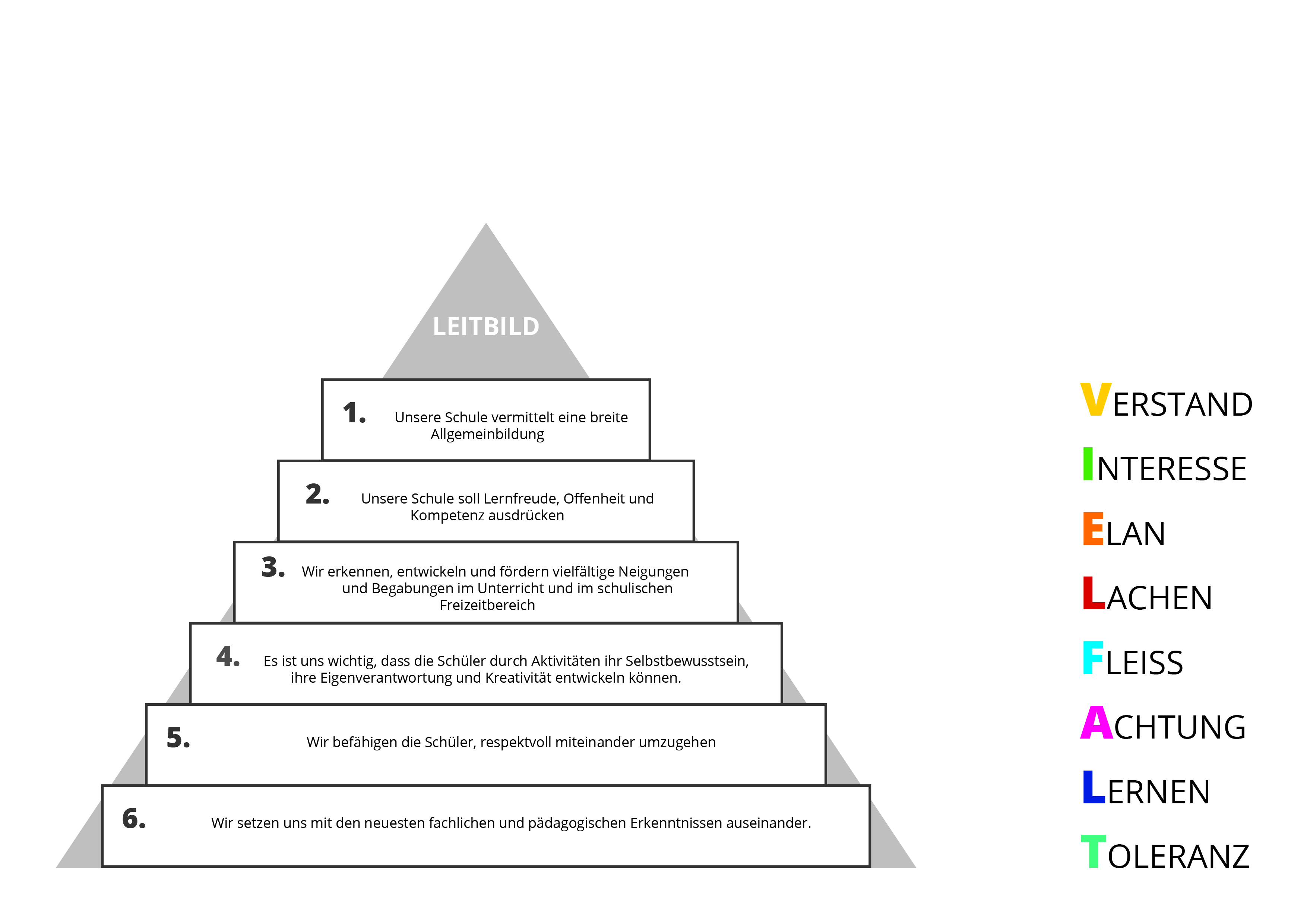 Wir lernen das Lernen.Wir ermöglichen den Schülerinnen und Schülern, eigene Stärken zu finden im Neigungsunterricht und im außerunterrichtlichen Bereich. Wir fördern eigenverantwortliches und selbstständiges Lernen und Handeln. Wir akzeptieren Vielfalt als Realität für die Unterrichtsgestaltung. Wir leben und arbeiten friedlich zusammen auf der Basis von Respekt und Toleranz.Wir schaffen Möglichkeiten für ein gutes Lernklima. Wir haben verbindliche Regeln für einen klaren Schulrahmen. Wir arbeiten verständnisvoll, beratend und informativ mit den Eltern zusammen. Wir pflegen Traditionen der Schule und stärken die Gemeinschaft und Verbindung zur Öffentlichkeit. Wir führen Projekte in Einheit mit dem offenen Ganztagsbetrieb durch. Wir lernen alle voneinander und miteinander.Empfehlung der GrundschuleEmpfehlung der GrundschuleGYMISS2019/202038342020/202145382021/20224521Schuljahr 19/20     Schuljahr 19/20     Schuljahr 20/21Schuljahr 20/21Schuljahr 21/22Schuljahr 21/221.Hj.2.Hj1.Hj.2.Hj.1.Hj.2.Hj.Ausfall in Stunden123Corona 15321252375Mehrarbeit in Stunden154     22219296168Aufhebung Teilung(Std.)1210     65727114311341methodisch-didaktische Prinzipienweitere UnterrichtsschwerpunkteDifferenzierungs- und Fördermaßnahmendiagnostische VerfahrenKoope-rationsformenLeistungsbeurteilungFrontalunterrichtthemenabhängig andere Formen wie:Projektunterrichtfächerübergreifender Unterricht offene Formen: Tages- und Wochenplan, Lernen an StationenEinsatz von internetfähigen ComputernComputerraumLaptops Einbeziehung der Schulbibliothek in die Unterrichtsarbeit ExkursionenVermittlung von Handlungskompetenzen (Personal-, Sozial-, Methoden- und Sachkompetenz) lt. RahmenplanforderungGesunde Schule Teilnahme an regionalen Projekten sonderpädagogische Förderung im Unterricht Binnendifferenzierungäußere Differenzierung in Deutsch, Mathematik, EnglischFörderpläne Lesepaten, LeseelternLaptops in den KlassenFörderung LRS und RechenschwächeETEP GruppenSchnuppertag“  in die Schule vor Schuleintritt, Lösen kleiner Aufgaben  LauBe Duden 1 Spitze in MathematikMaterial LISUM RechenstörungenDuden 2 Spitze in Mathematik ab Jahrgangsstufe 2 Salzburger Lesescreening  LRS-Tests HSP in allen 3.Kl.Beratung durch AmbulanzlehrerStufenkonferenzenFachkonferenzenTeambesprechung Klassenlehrer/in-Erzieher/inkriterien-orientierte Leistungsbeurteilung in Klassenstufe 1/2 nach Vorschriftab Klasse 3  ZensurenHandschrift wird bis Klasse 4 verbal beurteiltBewertung des Arbeits- und Sozialverhaltens halbjährlichEinheitliche Bewertung durch die Fachkon-ferenz gewährleistetTeamarbeit der Lehrkräfte Kooperation mit Erzieherinnen und Erziehern und weiteren schulischen Mitarbeitern Zusammenarbeit in Gremien unter Beteiligung der Schülerinnen/ Schüler und ElternKooperation mit außerschulischen PartnernTransparenz und Effizienz der LeitungsentscheidungenUnterrichtsorganisationinnerhalb der Klassenkonferenzenin Stufenkonferenzenin der Schulanfangsphase Teamarbeit in den  Jahrgangsstufen zwischen Lehrern und Lehrerinnen,Erziehern und Erzieherinnenin EinzelfällenLehrerin für Sonderpädagogik  in Verbindung mit Integrationserzieherngemeinsame Erarbeitung von Arbeitsplänen in Stufen-, Fach- und KlassenkonferenzenUnterstützung des Unterrichtes in mehreren Wochenstunden, Beaufsichtigen bei UnterrichtsausfallTeamarbeit zwischen Erziehern und LehrernÜbernahme von AufsichtenBegleitung bei Unterrichtsgängen und AusflügenArbeitspläne der Stufen- und Klassenkonferenzen Erziehern zur Kenntnis geben Mitarbeit bei Projekten, Festen, WettbewerbenMitglieder in den Gremien GK, Schulkonferenz, Klassenkonferenz sowie Schulhilfekonferenzen, laut SchulgesetzFörderverein der SchuleKlassensprecherBuddysLesemamas, Lesepapas, Leseomas sowie Leseopas Selbstständige Buchausleihe gezielte Elternansprache bei Veranstaltungen der SchuleInfo-Abend Jahrgangsstufe 0 und 6 Kitas in der näheren Schulumgebung OberschulenSchulbüchereiBücherbusJugendklub Walther KrohSportvereine Kooperation mit verschiedenen Musikschulen Info-BriefeInfo-WandInfo-ZettelDienstbesprechungenKurzbesprechungen in GruppenEinzelgesprächeBeratungsgesprächeWünsche der Kollegen zum Ende des Schuljahres berücksichtigenMitarbeitergespräche (einmal im Jahr)Mailingliste für Kollegen und KolleginnenUnterricht nach OrganisationsrichtlinienBlockstunde(n)Klassenlehrer werden möglichst umfangreich in ihrer Klasse eingesetztFachgerechter Einsatz der Kolleginnen und KollegenRhythmisierungKonzept für die Betreuung der 5. und 6. Klassen im Ganztag (Räume, Personal, Organisation) in Zusammenarbeit mit den Lehrkräftenschulinterne und individuelle  Fortbildungen Konzept zur Integration neuer Kolleginnen und Kollegen MitarbeitergesprächeAusreichendes und gut qualifiziertes Personal für die Schule Auflistung der Besuche von Fortbildungsveranstaltungen durch den einzelnen Kollegen zu Beginn eines jeden Schuljahres (Siehe Anhang)nach Möglichkeit Genehmigung jedes als sinnvoll erscheinenden Fortbildungsantrages (auf der Grundlage ausreichender Personalausstattung)schulinterne Fortbildungen unterstützenschulinternes Fortbildungskonzept erstellenthematische Studientagekollegiale Unterrichtshospitation anregenfür das Selbstevaluationsportal werbenregionalisierte Fortbildungsangebote nutzenFachkonferenzen stärkenMitarbeiter gezielt an Fortbildungen, Fachkonferenzen, Fachtagungen teilnehmen lassenCONTIGO-ProjektSchule ohne Mobbingmit jedem neuen Kollegen wird ein ausführliches Gespräch mit der Schulleitung geführtWünsche nach einem 
eventuellen Einsatz werden erfragtVorstellung der neuen Kollegen auf einer Konferenzeine Mappe mit wichtigen Unterlagen über die Schule zur Ansicht vorhandenein Kollege fühlt sich für den neuen Kollegen verantwortlichBeobachtung, BeratungZielgerichtete MitarbeitergesprächeBeratungsgesprächePräventionsgesprächeAufgaben delegierenArbeitsgruppen zur Vorbereitung von VorhabenZielvereinbarungen (nur, wenn notwendig)MotivationsgesprächQualifikationsgesprächLobKritikgesprächKonfrontationsgesprächBeurteilungenDienstliche Beurteilungen Ausbildung von qualifizierten Lehrerinnen und Lehrern sowie Erzieherinnen und ErziehernAnforderung über die SchulaufsichtAnforderungsprofil, laut AV LehrerbeurteilungTeilnahme an der PersonalkostenbudgetierungNachwuchs ausbildenSchulzufriedenheit der Schülerinnen und Schüler/Partizipation an den schulischen Gestaltungs- und EntscheidungsprozessenSoziales Klima/ GewaltprophylaxeErziehungskonzept Vernetzung des Schul- und Freizeitbereiches Schulische Veranstaltungen Außenkontakte Nutzung derUmfragebögenSchülersprecherversammlungenBuddys-Saph-Buddys-EssensbuddysPatenschaften 2.Kl.-1.Kl.Mitbestimmung der Schüler bei der Ausgestaltung des Schulhauses und des SchulhofesEssenskommissionTeilnahme am Kinder  und JugendparlamentPartnerklassen Buddy-ProjekteETEPZusammenarbeit mit der PolizeiGewaltpräventionSozialkompetenzstundenTeilnahme der Erzieher an Klassen- und HelferkonferenzenHausordnungAusbildungVon Buddys und Anti-MobbingHöflichkeitsformen, Respekt imMethodentraining vermittelnErziehungsmaßnahmenkatalog wird WertevermittlungZusammenarbeit und Absprache der Lehrer-und ErzieherGemeinsame Vorbereitung von schulischen HöhepunktenBetreuung von  Schülergruppen und einzelnen Schülern durch die Erzieher bei BedarfTeilnahme an KlassenfahrtenBibliotheksangebotPC-Programme aus dem Unterricht für die Freizeit nutzen HoffestOsterbasteln undWeihnachtsbasteln mit ElternTalentefest oder KunstgalerieWaldlauf SportfestFaschingWeihnachtskonzertEinschulungsveranstaltungVorlesewettbewerbWeihnachtssingenKoop. KitasJugendclub „Walter Kroh“Krkh. Hedwigs-höheKiezclub und KulturkücheBohns-dorfHornbachStadtbibliothekFEZ-AuftritteSportvereine wie Grünauer BC-Fußball,VolleyballVSG Altglienicke“ Handball“Stadttheater KöpenickFörderverein der SchuleZusammenarbeit PolizeiMusikschulenLeseelternund LeseomasJugendhilfeLRS-InstitutLernstudio Barbarossa Kinderärzte, KJPD, KJGD und weitere Dienste